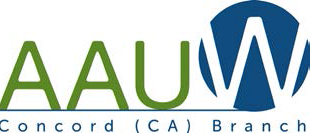 The American Association of University Women (AAUW) is the nation’s leading voice promoting equity and education for women and girls.  Since our founding in 1881, AAUW members have examined and taken positions on the fundamental issues of the day – educational, social, economic, and political.  AAUW Concord’s Educational Foundation awards $1500 scholarships to women transferring to a four-year college/university. Eligibility Requirements:	•Female LMC student transferring to 4-year college/university in Fall 2021	•Minimum 3.5 GPA	•Reside in Contra Costa County	•U.S. Citizen preferred but not required	•Received a minimum of 60-semester units upon graduation from LMC	•Financial needApplication Requirements:Signed AAUW Concord scholarship application (see below)Copy of completed LMC general scholarship applicationUnofficial LMC transcriptTwo letters of recommendation, one of which must be from an LMC faculty member, professor, instructor, teacher, or academic counselor)Selection:	•The application deadline is March 22, 2021. Submit your completed application via email to toranje@losmedanos.edu OR by U.S. mail to: Los Medanos CollegeAttn: Scholarship Office2700 E. Leland RoadPittsburg, CA 94565Applications submitted via email must be received by March 22, 2021, by 11:59 pm and applications submitted via U.S. mail must be postmarked by the application deadline date of March 22, 2021. Incomplete or late applications will not be considered. Faxed applications will not be accepted.	•AAUW Concord may contact finalists for a Zoom interview.Student Application Information:______________________________________________________________________Student Name	         	Permanent Street Address	 	City	State	  Zip Code______________________________________________________________________Phone Number		Program of Study/Major		EmailI certify that all information in this application is true and complete.______________________________________________________________________Student Signature						DateIf you have questions, please contact Joanne Brown, jbrownaauw@comcast.net